 OCIA (Order of Christian Initiation for Adults)Information is held in confidence and is not shared without your permission. Please fill out the entire form.  All information is needed for our files.  We need a copy of your baptismal Certificate if you have one.Todays date:___ ___________________________Name: First:	Middle:   	Last:	 Maiden Name (if applicable):  			  Date of Birth:  	Place of Birth (City, State, Country, if  not USA):  	Contact InformationMailing Address:  	_________________________________________________ City:____________________________State:_________________Zip: ____________________        Cell Phone: _____________________Occupation:		 E-mail: __________________________________________________________________________________________ 	Religious HistoryWhat, if any, is your present religious affiliation? 	Have you ever been baptized?	D Yes	D No	D I am not sure.If you answered "Yes" to Question 2., please provide the following information:In what denomination were you baptized?	Date or your approximate age when you were baptized: 	Place of Baptism (Name of church/denomination): 	Address, if known: 	City and State, if known; Country, if not USA:	Copy of Baptismal certificate_________________________________________________________________________If you were baptized as a Catholic, check those sacraments you have already received:___  Penance (Confession)	____ Eucharist (First Communion)     ______ ConfirmationContinued on reverse side.Current Marital StatusCheck the appropriate statement below and provide any information requested beneath the statement. 1. I am single and I have never been married.___________ 2. I am engaged to be married.Your Fiancé(e)’s Name:  	Your Fiancé(e)’s Current Religious Affiliation (if any):  	For you:	D This is my first marriage.	D I have been married before.For your fiancé(e):	D This is his/her first marriage.  D My fiancé(e) has been married before.3. I am married.Your Spouse’s Name: 	Your Spouse’s Current Religious Affiliation (if any): 	For you:	 _____this is my first marriage.	________ I have been married before.For your spouse:   ___ This is my spouse’s first marriage  ____My spouse has been married before.Date of Marriage 	Place of Marriage: 	4. I am married, but separated from my spouse._____ 5. I am divorced and I have not remarried.________ 6. I am a widow/widower.________Sponsor Information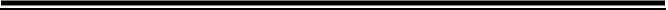 Name:____________________________________________________ Address:__________________________________________________City:_____________________State:______________DE Zip: ___________Phone Number: ___________________________________________Confirmation Name:_________________________Family InformationList the name(s) of any children or other dependents and if they have been Baptized, Eucharist and Confirmation . (e.g. Daughter—Jane; Stepson—John.)Use additional sheet if needed.Relationship:	Name:	Age:             Baptized____Eucharist______Confirmation ________ and where?_____________________Relationship:	Name:	Age:             Baptized____Eucharist______Confirmation ________ and where?_____________________